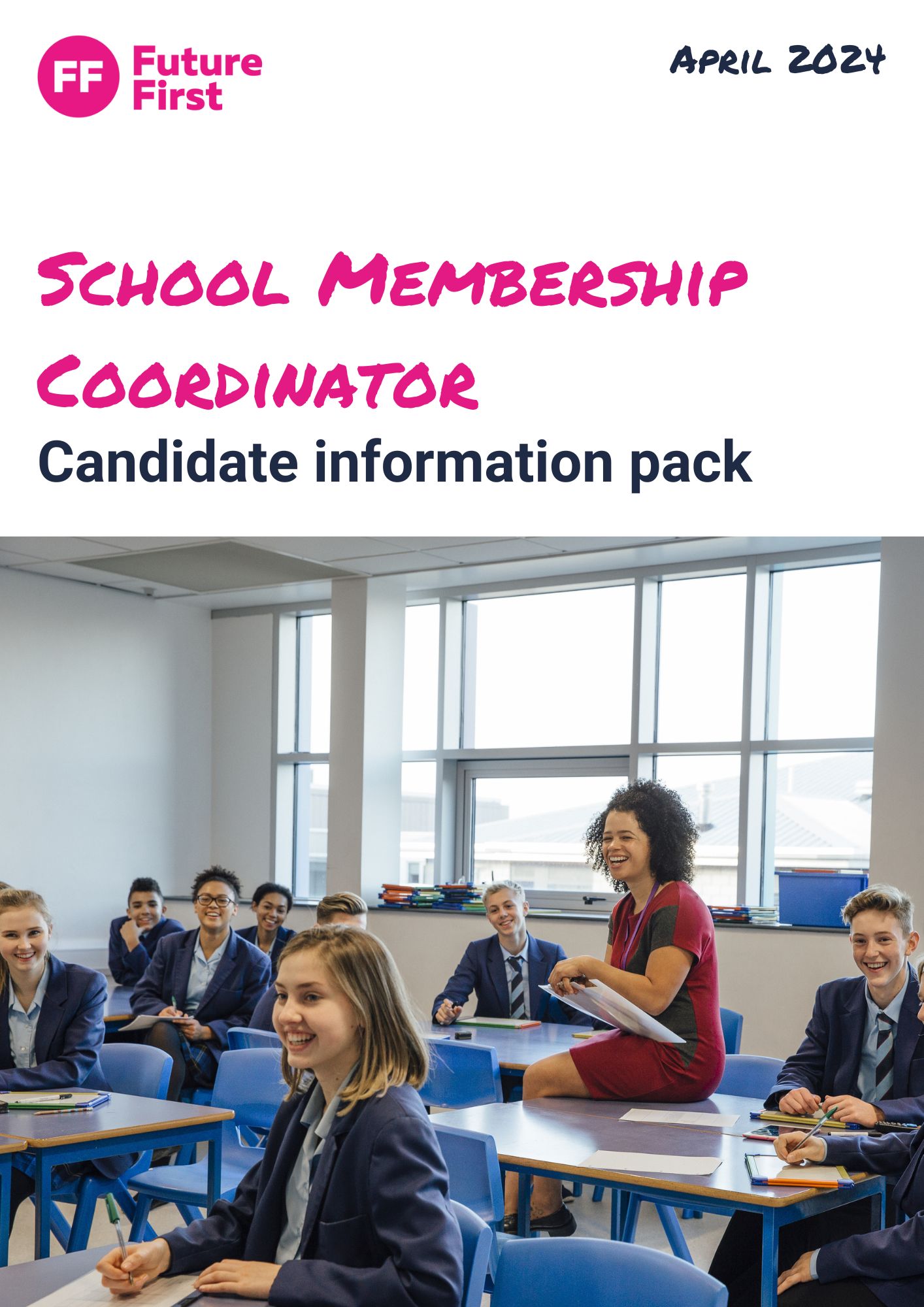 School Membership Coordinator Key Duties and responsibilitiesBuild and maintain relationships with a portfolio of member schools.Ensure our membership is active, engaged and making the most of their membership. Deliver impactful school workshops. Work with colleagues to support delivery with employer partners.Grow our membership with effective and impactful sales.Contribute to our growth strategy. Be part of an effective, small team.We are looking for someone who is: Passionate about our mission and supporting young people and schools. Confident in delivering to a group of young people in a school setting.Able to build strong relationships and rapport with schools.Organised and able to manage complex workloads. Highly motivated to grow our membership and impact more young people.Experienced using CRMs, ours is Salesforce.Ideally you will have a full driving licence and access to a vehicle.We recognise that not all candidates will have all the experience listed. If you are missing a couple please don't hesitate to apply. Above all else we are looking for people who share our mission and are motivated and driven to make a difference. On a personal level we value motivation, curiosity, flexibility, openness to new perspectives and approaches, and a friendly and open approach to team working.Why join Future First?We are a mission-driven, innovative social mobility charity that believes a young person’s start in life shouldn’t limit their future. Our central team is friendly and motivated, and we have a strong network of experienced freelancers, who support across all functions. Our team comes from a variety of backgrounds including partnership development, delivery, teaching, programmes and communications. We value all contributions and offer the possibility to expand and grow the role based on interests.Ways of working We work remotely, with opportunities to come together in person to work, plan and develop. In this role you will also have to travel to your member schools to deliver workshops.The work is varied and often fast-paced, requiring rapid processing of information, and the ability to act confidently with multiple and senior stakeholders including employers, volunteers and school leaders. As with any small, constantly evolving organisation, each individual balances multiple responsibilities, while shaping their role around their skills and interests. Salary and Holiday This is a permanent position. The salary is £26,000. Future First staff receive pro rata 28 days of leave (in addition to 8 UK public holidays) increasing one day per year of service up to 33.Application process Please submit your CV and a covering letter to recruitment@futurefirst.org.uk setting out why you feel you’re a great fit for this role and why you want to work for Future First. Please also note how you heard about the position.At Future First we are committed to social justice and the value of role models. We value and celebrate people’s diversity and believe this strengthens our team and our work. We are keen to build a workforce that reflects the young people and schools we support. We particularly welcome applications from candidates from racialised communities, and those who attended state school and were in receipt of free school meals and/or were the first in their family to go to university. For questions about the role, please email recruitment@futurefirst.org.ukApplications will be reviewed as they come in, with 9th May as the final deadline. There will be two rounds of interview, initially via Zoom and for those short-listed, in-person in Birmingham. Applications will be reviewed as they are submitted and interviews arranged as soon as possible. Future First is committed to safeguarding the staff, volunteers and young people we work with. Where applicable, a satisfactory enhanced Disclosure & Barring Service (DBS) check will be required for the successful candidate.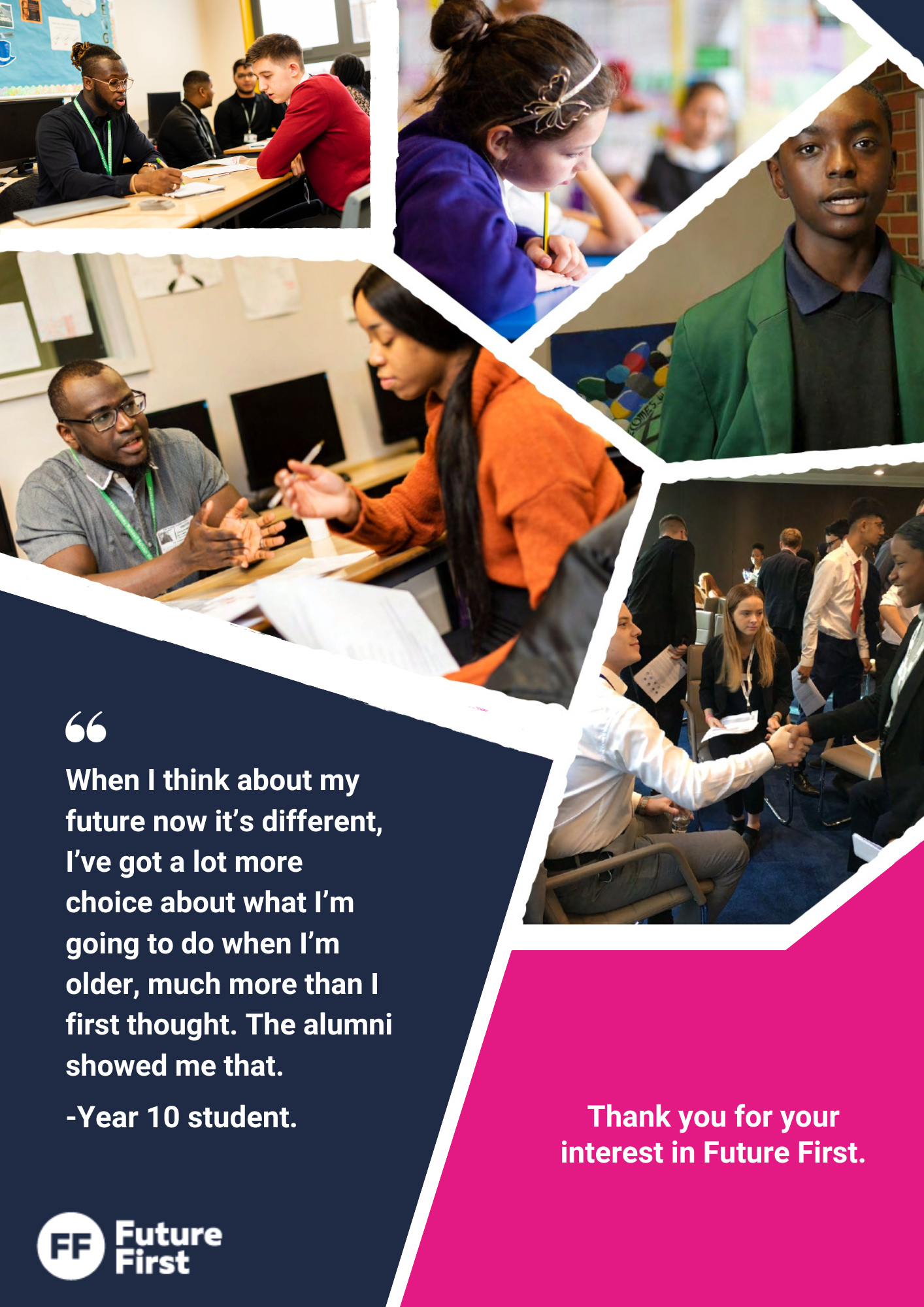 Reports toHead of DeliveryLocationWork from home, however due to travel to member schools we are looking for someone located in London, Birmingham or Manchester. Salary £26,000TermPermanent. Full time